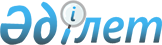 Аршалы аудандық мәслихатының 2021 жылғы 27 желтоқсандағы № 19/2 "2022-2024 жылдарға арналған Аршалы ауданының кент, ауылдық округтерінің бюджеттері туралы" шешіміне өзгерістер енгізу туралыАқмола облысы Аршалы аудандық мәслихатының 2022 жылғы 5 сәуірдегі № 23/2 шешімі
      Аршалы аудандық мәслихаты ШЕШТІ:
      1. Аршалы аудандық мәслихатының "2022-2024 жылдарға арналған Аршалы ауданының кент, ауылдық округтерінің бюджеттері туралы" 2021 жылғы 27 желтоқсандағы № 19/2 шешіміне келесі өзгерістер енгізілсін:
      1 тармақ жаңа редакцияда баяндалсын:
      1. 2022-2024 жылдарға арналған Аршалы кентінің бюджеті тиісінше 1, 2, 3 қосымшаларға сәйкес, соның ішінде 2022 жылға арналған келесі көлемдерде бекітілсін:
      1) кірістер – 99 332,0 мың теңге, соның ішінде:
      салықтық түсімдер – 37 286,0 мың теңге;
      салықтық емес түсімдер – 134,0 мың теңге;
      негізгі капиталды сатудан түсетін түсімдер – 3 000,0 мың теңге;
      трансферттердің түсімдері – 58 912,0 мың теңге;
      2) шығындар – 102 472,0 мың теңге;
      3) қаржы активтерімен жасалатын операциялар бойынша сальдо – 0 мың теңге;
      4) бюджет тапшылығы (профициті) – - 3 140,0 мың теңге;
      5) бюджет тапшылығын қаржыландыру (профицитін пайдалану) – 3 140,0 мың теңге.
      2 тармақ жаңа редакцияда баяндалсын:
      2. 2022-2024 жылдарға арналған Ижев ауылдық округінің бюджеті тиісінше 4, 5, 6 қосымшаларға сәйкес, соның ішінде 2022 жылға арналған келесі көлемдерде бекітілсін:
      1) кірістер – 43 489,0 мың теңге, соның ішінде:
      салықтық түсімдер – 10 070,0 мың теңге;
      салықтық емес түсімдер – 745,0 мың теңге;
      негізгі капиталды сатудан түсетін түсімдер – 500,0 мың теңге;
      трансферттердің түсімдері – 32 174,0 мың теңге;
      2) шығындар – 44 029,6 мың теңге;
      3) қаржы активтерімен жасалатын операциялар бойынша сальдо – 0 мың теңге;
      4) бюджет тапшылығы (профициті) – - 540,6 мың теңге;
      5) бюджет тапшылығын қаржыландыру (профицитін пайдалану) – -540,6 мың теңге.
      3 тармақ жаңа редакцияда баяндалсын:
      3. 2022-2024 жылдарға арналған Жібек жолы ауылдық округінің бюджеті тиісінше 7, 8, 9 қосымшаларға сәйкес, соның ішінде 2022 жылға арналған келесі көлемдерде бекітілсін:
      1) кірістер – 184 415,0 мың теңге, соның ішінде:
      салықтық түсімдер – 39 095,0 мың теңге;
      салықтық емес түсімдер – 330,0 мың теңге;
      негізгі капиталды сатудан түсетін түсімдер – 30 000,0 мың теңге;
      трансферттердің түсімдері – 114 990,0 мың теңге;
      2) шығындар – 184 415,0 мың теңге;
      3) қаржы активтерімен жасалатын операциялар бойынша сальдо – 0 мың теңге;
      4) бюджет тапшылығы (профициті) – 0 мың теңге;
      5) бюджет тапшылығын қаржыландыру (профицитін пайдалану) – 0 мың теңге.
      4 тармақ жаңа редакцияда баяндалсын:
      4. 2022-2024 жылдарға арналған Анар ауылдық округінің бюджеті тиісінше 10, 11, 12 қосымшаларға сәйкес, соның ішінде 2022 жылға арналған келесі көлемдерде бекітілсін:
      1) кірістер – 99 229,2 мың теңге, соның ішінде:
      салықтық түсімдер – 3 080,0 мың теңге;
      салықтық емес түсімдер – 0 мың теңге;
      негізгі капиталды сатудан түсетін түсімдер – 1 000,0 мың теңге;
      трансферттердің түсімдері – 95 149,2 мың теңге;
      2) шығындар – 101 429,2 мың теңге;
      3) қаржы активтерімен жасалатын операциялар бойынша сальдо – 0 мың теңге;
      4) бюджет тапшылығы (профициті) – - 2 200,0 мың теңге;
      5) бюджет тапшылығын қаржыландыру (профицитін пайдалану) – 2 200,0 мың теңге.
      5 тармақ жаңа редакцияда баяндалсын:
      5. 2022-2024 жылдарға арналған Бірсуат ауылдық округінің бюджеті тиісінше 13, 14, 15 қосымшаларға сәйкес, соның ішінде 2022 жылға арналған келесі көлемдерде бекітілсін:
      1) кірістер – 34 017,0 мың теңге, соның ішінде:
      салықтық түсімдер – 2 722,0 мың теңге;
      салықтық емес түсімдер – 0 мың теңге;
      негізгі капиталды сатудан түсетін түсімдер – 500,0 мың теңге;
      трансферттердің түсімдері – 30 795,0 мың теңге;
      2) шығындар – 34 017,0 мың теңге;
      3) қаржы активтерімен жасалатын операциялар бойынша сальдо– 0 мың теңге;
      4) бюджет тапшылығы (профициті) – 0 мың теңге;
      5) бюджет тапшылығын қаржыландыру (профицитін пайдалану) – 0 мың теңге.
      6 тармақ жаңа редакцияда баяндалсын:
      6. 2022-2024 жылдарға арналған Түрген ауылдық округінің бюджеті тиісінше 16, 17, 18 қосымшаларға сәйкес, соның ішінде 2022 жылға арналған келесі көлемдерде бекітілсін:
      1) кірістер – 90 735,5 мың теңге, соның ішінде:
      салықтық түсімдер – 5 585,0 мың теңге;
      салықтық емес түсімдер – 0 мың теңге;
      негізгі капиталды сатудан түсетін түсімдер – 500,0 мың теңге;
      трансферттердің түсімдері – 84 650,5 мың теңге;
      2) шығындар – 92 385,5 мың теңге;
      3) қаржы активтерімен жасалатын операциялар бойынша сальдо – 0 мың теңге;
      4) бюджет тапшылығы (профициті) – - 1 650,0 мың теңге;
      5) бюджет тапшылығын қаржыландыру (профицитін пайдалану) – 1 650,0 мың теңге.
      7 тармақ жаңа редакцияда баяндалсын:
      7. 2022-2024 жылдарға арналған Константинов ауылдық округінің бюджеті тиісінше 19, 20, 21 қосымшаларға сәйкес, соның ішінде 2022 жылға арналған келесі көлемдерде бекітілсін:
      1) кірістер – 68 025,0 мың теңге, соның ішінде:
      салықтық түсімдер – 10 240,0 мың теңге;
      салықтық емес түсімдер – 346,0 мың теңге;
      негізгі капиталды сатудан түсетін түсімдер – 200,0 мың теңге;
      трансферттердің түсімдері – 57 239,0 мың теңге;
      2) шығындар – 68 025,0 мың теңге;
      3) қаржы активтерімен жасалатын операциялар бойынша сальдо – 0 мың теңге;
      4) бюджет тапшылығы (профициті) – 0 мың теңге;
      5) бюджет тапшылығын қаржыландыру (профицитін пайдалану) – 0 мың теңге.
      8 тармақ жаңа редакцияда баяндалсын:
      8. 2022-2024 жылдарға арналған Михайлов ауылдық округінің бюджеті тиісінше 22, 23, 24 қосымшаларға сәйкес, соның ішінде 2022 жылға арналған келесі көлемдерде бекітілсін:
      1) кірістер – 50 434,0 мың теңге, соның ішінде:
      салықтық түсімдер – 5 182,0 мың теңге;
      салықтық емес түсімдер – 0 мың теңге;
      негізгі капиталды сатудан түсетін түсімдер – 500,0 мың теңге;
      трансферттердің түсімдері – 44 752,0 мың теңге;
      2) шығындар – 50 434,0 мың теңге;
      3) қаржы активтерімен жасалатын операциялар бойынша сальдо – 0 мың теңге;
      4) бюджет тапшылығы (профициті) – 0 мың теңге;
      5) бюджет тапшылығын қаржыландыру (профицитін пайдалану) – 0 мың теңге.
      9 тармақ жаңа редакцияда баяндалсын:
      9. 2022-2024 жылдарға арналған Волгодонов ауылдық округінің бюджеті тиісінше 25, 26, 27 қосымшаларға сәйкес, соның ішінде 2022 жылға арналған келесі көлемдерде бекітілсін:
      1) кірістер – 204 912,9 мың теңге, соның ішінде:
      салықтық түсімдер – 9 175,0 мың теңге;
      салықтық емес түсімдер – 0 мың теңге;
      негізгі капиталды сатудан түсетін түсімдер – 1 000,0 мың теңге;
      трансферттердің түсімдері – 194 737,9 мың теңге;
      2) шығындар – 207 404,0 мың теңге;
      3) қаржы активтерімен жасалатын операциялар бойынша сальдо – 0 мың теңге;
      4) бюджет тапшылығы (профициті) – - 2 491,1 мың теңге;
      5) бюджет тапшылығын қаржыландыру (профицитін пайдалану) – 2 491,1 мың теңге.
      10 тармақ жаңа редакцияда баяндалсын:
      10. 2022-2024 жылдарға арналған Арнасай ауылдық округінің бюджеті тиісінше 28, 29, 30 қосымшаларға сәйкес, соның ішінде 2022 жылға арналған келесі көлемдерде бекітілсін:
      1) кірістер – 27 291,6 мың теңге, соның ішінде:
      салықтық түсімдер – 4 247,0 мың теңге;
      салықтық емес түсімдер – 0 мың теңге;
      негізгі капиталды сатудан түсетін түсімдер – 500,0 мың теңге;
      трансферттердің түсімдері – 22 544,6 мың теңге;
      2) шығындар – 28 739,2 мың теңге;
      3) қаржы активтерімен жасалатын операциялар бойынша сальдо – 0 мың теңге;
      4) бюджет тапшылығы (профициті) – - 1 447,6 мың теңге;
      5) бюджет тапшылығын қаржыландыру (профицитін пайдалану) – 1 447,6 мың теңге.
      11 тармақ жаңа редакцияда баяндалсын:
      11. 2022-2024 жылдарға арналған Сараба ауылдық округінің бюджеті тиісінше 31, 32, 33 қосымшаларға сәйкес, соның ішінде 2022 жылға арналған келесі көлемдерде бекітілсін:
      1) кірістер – 30 273,0 мың теңге, соның ішінде:
      салықтық түсімдер – 2 940,0 мың теңге;
      салықтық емес түсімдер – 0 мың теңге;
      негізгі капиталды сатудан түсетін түсімдер – 500,0 мың теңге;
      трансферттердің түсімдері – 26 833,0 мың теңге;
      2) шығындар – 30 273,0 мың теңге;
      3) қаржы активтерімен жасалатын операциялар бойынша сальдо – 0 мың теңге;
      4) бюджет тапшылығы (профициті) – 0 мың теңге;
      5) бюджет тапшылығын қаржыландыру (профицитін пайдалану) – 0 мың теңге.
      12 тармақ жаңа редакцияда баяндалсын:
      12. 2022-2024 жылдарға арналған Бұлақсай ауылдық округінің бюджеті тиісінше 34, 35, 36 қосымшаларға сәйкес, соның ішінде 2022 жылға арналған келесі көлемдерде бекітілсін:
      1) кірістер – 42 966,0 мың теңге, соның ішінде:
      салықтық түсімдер – 4 390,0 мың теңге;
      салықтық емес түсімдер – 0 мың теңге;
      негізгі капиталды сатудан түсетін түсімдер – 3 000,0 мың теңге;
      трансферттердің түсімдері – 35 576,0 мың теңге;
      2) шығындар – 42 966,0 мың теңге;
      3) қаржы активтерімен жасалатын операциялар бойынша сальдо – 0 мың теңге;
      4) бюджет тапшылығы (профициті) – 0 мың теңге;
      5) бюджет тапшылығын қаржыландыру (профицитін пайдалану) – 0 мың теңге.
      13 тармақ жаңа редакцияда баяндалсын:
      13. 2022-2024 жылдарға арналған Ақбұлақ ауылдық округінің бюджеті тиісінше 37, 38, 39 қосымшаларға сәйкес, соның ішінде 2022 жылға арналған келесі көлемдерде бекітілсін:
      1) кірістер – 35 712,0 мың теңге, соның ішінде:
      салықтық түсімдер – 3 530,0 мың теңге;
      салықтық емес түсімдер – 105,0 мың теңге;
      негізгі капиталды сатудан түсетін түсімдер – 500,0 мың теңге;
      трансферттердің түсімдері – 31 577,0 мың теңге;
      2) шығындар – 35 712,0 мың теңге;
      3) қаржы активтерімен жасалатын операциялар бойынша сальдо – 0 мың теңге;
      4) бюджет тапшылығы (профициті) – 0 мың теңге;
      5) бюджет тапшылығын қаржыландыру (профицитін пайдалану) – 0 мың теңге.
      көрсетілген шешімнің 1, 4, 7, 10, 13, 16, 19, 22, 25, 28, 31, 34, 37, 40 қосымшалары осы шешімің 1, 2, 3, 4, 5, 6, 7, 8, 9, 10, 11, 12, 13, 14 қосымшаларына сәйкес жаңа редакцияда баяндалсын.
      14. Осы шешім 2022 жылдың 1 қаңтардан бастап қолданысқа енгізіледі. 2022 жылға арналған Аршалы кентінің бюджеті 2022 жылға арналған Ижев ауылдық округінің бюджеті 2022 жылға арналған Жібек жолы ауылдық округінің бюджеті 2022 жылға арналған Анар ауылдық округінің бюджеті 2022 жылға арналған Бірсуат ауылдық округінің бюджеті 2022 жылға арналған Түрген ауылдық округінің бюджеті 2022 жылға арналған Константинов ауылдық округінің бюджеті 2022 жылға арналған Михайлов ауылдық округінің бюджеті 2022 жылға арналған Волгодонов ауылдық округінің бюджеті 2022 жылға арналған Арнасай ауылдық округінің бюджеті 2022 жылға арналған Сараба ауылдық округінің бюджеті 2022 жылға арналған Бұлақсай ауылдық округінің бюджеті 2022 жылға арналған Ақбұлақ ауылдық округінің бюджеті 2022 жылға арналған аудандық бюджеттен кент және ауылдық округтердің бюджеттеріне нысаналы трансферттер
					© 2012. Қазақстан Республикасы Әділет министрлігінің «Қазақстан Республикасының Заңнама және құқықтық ақпарат институты» ШЖҚ РМК
				
      Аудандық мәслихатының хатшысы

Е.Қазбеков
Аршалы аудандық мәслихатының
2022 жылғы 05 сәуірдегі
№ 23/2 шешіміне
1 қосымшаАршалы аудандық мәслихатының
2021 жылғы 27 желтоқсандағы
№ 19/2 шешіміне
1 қосымша
Санаты
Санаты
Санаты
Санаты
Сома мың теңге
Сыныбы
Сыныбы
Сыныбы
Сома мың теңге
Кіші сыныбы
Кіші сыныбы
Сома мың теңге
Атауы
Сома мың теңге
1
2
3
4
5
I. Кiрiстер 
99 332,0
1
Салықтық түсімдер
37 286,0
01
Табыс салығы 
6 286,0
2
Жеке табыс салығы
6 286,0
04
Меншiкке салынатын салықтар
29 700,0
1
Мүлiкке салынатын салықтар 
700,0
3
Жер салығы 
3 000,0
4
Көлiк құралдарына салынатын салық 
26 000,0
05
Тауарларға, жұмыстарға және қызметтерге салынатын iшкi салықтар 
1 300,0
3
Табиғи және басқа да ресурстарды пайдаланғаны үшiн түсетiн түсiмдер
1 300,0
2
Салықтық емес түсiмдер
134,0
01
Мемлекеттік меншіктен түсетін кірістер
134,0
5
Мемлекет меншігіндегі мүлікті жалға беруден түсетін кірістер
134,0
3
Негізгі капиталды сатудан түсетін түсімдер
3 000,0
03
Жердi және материалдық емес активтердi сату
3 000,0
1
Жерді сату
3 000,0
4
Трансферттер түсімі
58 912,0
02
Мемлекеттiк басқарудың жоғары тұрған органдарынан түсетiн трансферттер
58 912,0
3
Аудандардың (облыстық маңызы бар қаланың) бюджетінен трансферттер
58 912,0
Функционалдық топ
Функционалдық топ
Функционалдық топ
Функционалдық топ
Функционалдық топ
Сома мың тенге
Кіші функция
Кіші функция
Кіші функция
Кіші функция
Сома мың тенге
Бюджеттік бағдарламалардың әкімшісі
Бюджеттік бағдарламалардың әкімшісі
Бюджеттік бағдарламалардың әкімшісі
Сома мың тенге
Бағдарлама
Бағдарлама
Сома мың тенге
Атауы
Сома мың тенге
1
2
3
4
5
6
II. Шығындар
102 472,0
01
Жалпы сипаттағы мемлекеттiк қызметтер
50 256,8
1
Мемлекеттiк басқарудың жалпы функцияларын орындайтын өкiлдi, атқарушы және басқа органдар
50 256,8
124
Аудандық маңызы бар қала, ауыл, кент, ауылдық округ әкімінің аппараты
50 256,8
001
Аудандық маңызы бар қала, ауыл, кент, ауылдық округ әкімінің қызметін қамтамасыз ету жөніндегі қызметтер
50 056,8
022
Мемлекеттік органның күрделі шығыстары
200,0
06
Әлеуметтiк көмек және әлеуметтiк қамсыздандыру
19 091,0
2
Әлеуметтiк көмек
19 091,0
124
Аудандық маңызы бар қала, ауыл, кент, ауылдық округ әкімінің аппараты
19 091,0
003
Мұқтаж азаматтарға үйде әлеуметтік көмек көрсету
19 091,0
07
Тұрғын үй-коммуналдық шаруашылық
16 124,2
2
Коммуналдық шаруашылық
5 216,2
124
Аудандық маңызы бар қала, ауыл, кент, ауылдық округ әкімінің аппараты
5 216,2
014
Елді мекендерді сумен жабдықтауды ұйымдастыру
5 216,2
3
Елді-мекендерді көркейту
10 908,0
124
Аудандық маңызы бар қала, ауыл, кент, ауылдық округ әкімінің аппараты
10 908,0
009
Елді мекендердің санитариясын қамтамасыз ету
2 000,0
010
Жерлеу орындарын ұстау және туыстары жоқ адамдарды жерлеу
84,0
011
Елді мекендерді абаттандыру мен көгалдандыру
8 824,0
12
Елді-мекендерді көркейту
17 000,0
1
Аудандық маңызы бар қала, ауыл, кент, ауылдық округ әкімінің аппараты
17 000,0
124
Елді мекендердің санитариясын қамтамасыз ету
17 000,0
013
Жерлеу орындарын ұстау және туыстары жоқ адамдарды жерлеу
17 000,0
IІІ. Таза бюджеттiк кредиттеу
0,0
Бюджеттiк кредиттер 
0,0
IV. Қаржы активтерімен операциялар бойынша сальдо
0,0
Қаржы активтерін сатып алу
0,0
V. Бюджет тапшылығы (профициті)
-3 140,0
VI. Бюджет тапшылығын қаржыландыру (профицитін пайдалану)
3 140,0Аршалы аудандық мәслихатының
2022 жылғы 05 сәуірдегі
№ 23/2 шешіміне
2 қосымшаАршалы аудандық мәслихатының
2021 жылғы 27 желтоқсандағы
№ 19/2 шешіміне
4 қосымша
Санаты
Санаты
Санаты
Санаты
Сома мың теңге
Сыныбы
Сыныбы
Сыныбы
Сома мың теңге
Кіші сыныбы
Кіші сыныбы
Сома мың теңге
Атауы
Сома мың теңге
1
2
3
4
5
I. Кiрiстер 
43 489,0
1
Салықтық түсімдер
10 070,0
04
Меншiкке салынатын салықтар
5 270,0
1
Мүлiкке салынатын салықтар 
110,0
3
Жер салығы 
160,0
4
Көлiк құралдарына салынатын салық 
5 000,0
05
Тауарларға, жұмыстарға және қызметтерге салынатын iшкi салықтар 
4 800,0
3
Табиғи және басқа да ресурстарды пайдаланғаны үшiн түсетiн түсiмдер
4 800,0
2
Салықтық емес түсiмдер
745,0
01
Мемлекеттік меншіктен түсетін кірістер
745,0
5
Мемлекет меншігіндегі мүлікті жалға беруден түсетін кірістер
745,0
3
Негізгі капиталды сатудан түсетін түсімдер
500,0
03
Жердi және материалдық емес активтердi сату
500,0
1
Жерді сату
500,0
4
Трансферттер түсімі
32 174,0
02
Мемлекеттiк басқарудың жоғары тұрған органдарынан түсетiн трансферттер
32 174,0
3
Аудандардың (облыстық маңызы бар қаланың) бюджетінен трансферттер
32 174,0
Функционалдық топ
Функционалдық топ
Функционалдық топ
Функционалдық топ
Функционалдық топ
Сома мың тенге
Кіші функция
Кіші функция
Кіші функция
Кіші функция
Сома мың тенге
Бюджеттік бағдарламалардың әкімшісі
Бюджеттік бағдарламалардың әкімшісі
Бюджеттік бағдарламалардың әкімшісі
Сома мың тенге
Бағдарлама
Бағдарлама
Сома мың тенге
Атауы
Сома мың тенге
1
2
3
4
5
6
II. Шығындар
44 029,6
01
Жалпы сипаттағы мемлекеттiк қызметтер
34 865,0
1
Мемлекеттiк басқарудың жалпы функцияларын орындайтын өкiлдi, атқарушы және басқа органдар
34 865,0
124
Аудандық маңызы бар қала, ауыл, кент, ауылдық округ әкімінің аппараты
34 865,0
001
Аудандық маңызы бар қала, ауыл, кент, ауылдық округ әкімінің қызметін қамтамасыз ету жөніндегі қызметтер
34 865,0
06
Әлеуметтiк көмек және әлеуметтiк қамсыздандыру
1 869,6
2
Әлеуметтiк көмек
1 869,6
124
Аудандық маңызы бар қала, ауыл, кент, ауылдық округ әкімінің аппараты
1 869,6
003
Мұқтаж азаматтарға үйде әлеуметтік көмек көрсету
1 869,6
07
Тұрғын үй-коммуналдық шаруашылық
1 945,0
3
Елді-мекендерді көркейту
1 945,0
124
Аудандық маңызы бар қала, ауыл, кент, ауылдық округ әкімінің аппараты
1 945,0
008
Елді мекендердегі көшелерді жарықтандыру
445,0
009
Елді мекендердің санитариясын қамтамасыз ету
1 000,0
011
Елді мекендерді абаттандыру мен көгалдандыру
500,0
12
Елді-мекендерді көркейту
5 350,0
1
Аудандық маңызы бар қала, ауыл, кент, ауылдық округ әкімінің аппараты
5 350,0
124
Елді мекендердің санитариясын қамтамасыз ету
5 350,0
013
Жерлеу орындарын ұстау және туыстары жоқ адамдарды жерлеу
5 350,0
IІІ. Таза бюджеттiк кредиттеу
0,0
Бюджеттiк кредиттер 
0,0
IV. Қаржы активтерімен операциялар бойынша сальдо
0,0
Қаржы активтерін сатып алу
0,0
V. Бюджет тапшылығы (профициті)
-540,6
VI. Бюджет тапшылығын қаржыландыру (профицитін пайдалану)
540,6Аршалы аудандық мәслихатының
2022 жылғы 05 сәуірдегі
№ 23/2 шешіміне
3 қосымшаАршалы аудандық мәслихатының
2021 жылғы 27 желтоқсандағы
№ 19/2 шешіміне
7 қосымша
Санаты
Санаты
Санаты
Санаты
Сома мың теңге
Сыныбы
Сыныбы
Сыныбы
Сома мың теңге
Кіші сыныбы
Кіші сыныбы
Сома мың теңге
Атауы
Сома мың теңге
1
2
3
4
5
I. Кiрiстер 
184 415,0
1
Салықтық түсімдер
39 095,0
01
Табыс салығы 
6 000,0
2
Жеке табыс салығы
6 000,0
04
Меншiкке салынатын салықтар
30 095,0
1
Мүлiкке салынатын салықтар 
4 700,0
3
Жер салығы 
3 900,0
4
Көлiк құралдарына салынатын салық 
21 495,0
05
Тауарларға, жұмыстарға және қызметтерге салынатын iшкi салықтар 
3 000,0
3
Табиғи және басқа да ресурстарды пайдаланғаны үшiн түсетiн түсiмдер
3 000,0
2
Салықтық емес түсiмдер
330,0
01
Мемлекеттік меншіктен түсетін кірістер
330,0
5
Мемлекет меншігіндегі мүлікті жалға беруден түсетін кірістер
330,0
3
Негізгі капиталды сатудан түсетін түсімдер
30 000,0
03
Жердi және материалдық емес активтердi сату
30 000,0
1
Жерді сату
30 000,0
4
Трансферттер түсімі
114 990,0
02
Мемлекеттiк басқарудың жоғары тұрған органдарынан түсетiн трансферттер
114 990,0
3
Аудандардың (облыстық маңызы бар қаланың) бюджетінен трансферттер
114 990,0
Функционалдық топ
Функционалдық топ
Функционалдық топ
Функционалдық топ
Функционалдық топ
Сома мың тенге
Кіші функция
Кіші функция
Кіші функция
Кіші функция
Сома мың тенге
Бюджеттік бағдарламалардың әкімшісі
Бюджеттік бағдарламалардың әкімшісі
Бюджеттік бағдарламалардың әкімшісі
Сома мың тенге
Бағдарлама
Бағдарлама
Сома мың тенге
Атауы
Сома мың тенге
1
2
3
4
5
6
II. Шығындар
184 415,0
01
Жалпы сипаттағы мемлекеттiк қызметтер
40 888,0
1
Мемлекеттiк басқарудың жалпы функцияларын орындайтын өкiлдi, атқарушы және басқа органдар
40 888,0
124
Аудандық маңызы бар қала, ауыл, кент, ауылдық округ әкімінің аппараты
40 888,0
001
Аудандық маңызы бар қала, ауыл, кент, ауылдық округ әкімінің қызметін қамтамасыз ету жөніндегі қызметтер
40 888,0
06
Әлеуметтiк көмек және әлеуметтiк қамсыздандыру
2 697,0
2
Әлеуметтiк көмек
2 697,0
124
Аудандық маңызы бар қала, ауыл, кент, ауылдық округ әкімінің аппараты
2 697,0
003
Мұқтаж азаматтарға үйде әлеуметтік көмек көрсету
2 697,0
07
Тұрғын үй-коммуналдық шаруашылық
109 830,0
2
Коммуналдық шаруашылық
350,0
124
Аудандық маңызы бар қала, ауыл, кент, ауылдық округ әкімінің аппараты
350,0
014
Елді мекендерді сумен жабдықтауды ұйымдастыру
350,0
3
Елді-мекендерді көркейту
109 480,0
124
Аудандық маңызы бар қала, ауыл, кент, ауылдық округ әкімінің аппараты
109 480,0
008
Елді мекендердегі көшелерді жарықтандыру
1 077,0
009
Елді мекендердің санитариясын қамтамасыз ету
4 150,0
010
Жерлеу орындарын ұстау және туыстары жоқ адамдарды жерлеу
26,0
011
Елді мекендерді абаттандыру мен көгалдандыру
104 227,0
12
Елді-мекендерді көркейту
31 000,0
1
Аудандық маңызы бар қала, ауыл, кент, ауылдық округ әкімінің аппараты
31 000,0
124
Елді мекендердің санитариясын қамтамасыз ету
31 000,0
013
Жерлеу орындарын ұстау және туыстары жоқ адамдарды жерлеу
31 000,0
IІІ. Таза бюджеттiк кредиттеу
0,0
Бюджеттiк кредиттер 
0,0
IV. Қаржы активтерімен операциялар бойынша сальдо
0,0
Қаржы активтерін сатып алу
0,0
V. Бюджет тапшылығы (профициті)
0,0
VI. Бюджет тапшылығын қаржыландыру (профицитін пайдалану)
0,0Аршалы аудандық мәслихатының
2022 жылғы 05 сәуірдегі
№ 23/2 шешіміне
4 қосымшаАршалы аудандық мәслихатының
2021 жылғы 27 желтоқсандағы
№ 19/2 шешіміне
10 қосымша
Санаты
Санаты
Санаты
Санаты
Сома мың теңге
Сыныбы
Сыныбы
Сыныбы
Сома мың теңге
Кіші сыныбы
Кіші сыныбы
Сома мың теңге
Атауы
Сома мың теңге
1
2
3
4
5
I. Кiрiстер 
99 229,2
1
Салықтық түсімдер
3 080,0
04
Меншiкке салынатын салықтар
2 980,0
1
Мүлiкке салынатын салықтар 
190,0
3
Жер салығы 
60,0
4
Көлiк құралдарына салынатын салық 
2 730,0
05
Тауарларға, жұмыстарға және қызметтерге салынатын iшкi салықтар 
100,0
3
Табиғи және басқа да ресурстарды пайдаланғаны үшiн түсетiн түсiмдер
100,0
3
Негізгі капиталды сатудан түсетін түсімдер
1 000,0
03
Жердi және материалдық емес активтердi сату
1 000,0
1
Жерді сату
1 000,0
4
Трансферттер түсімі
95 149,2
02
Мемлекеттiк басқарудың жоғары тұрған органдарынан түсетiн трансферттер
95 149,2
3
Аудандардың (облыстық маңызы бар қаланың) бюджетінен трансферттер
95 149,2
Функционалдық топ
Функционалдық топ
Функционалдық топ
Функционалдық топ
Функционалдық топ
Сома мың тенге
Кіші функция
Кіші функция
Кіші функция
Кіші функция
Сома мың тенге
Бюджеттік бағдарламалардың әкімшісі
Бюджеттік бағдарламалардың әкімшісі
Бюджеттік бағдарламалардың әкімшісі
Сома мың тенге
Бағдарлама
Бағдарлама
Сома мың тенге
Атауы
Сома мың тенге
1
2
3
4
5
6
II. Шығындар
101 429,2
01
Жалпы сипаттағы мемлекеттiк қызметтер
32 229,0
1
Мемлекеттiк басқарудың жалпы функцияларын орындайтын өкiлдi, атқарушы және басқа органдар
32 229,0
124
Аудандық маңызы бар қала, ауыл, кент, ауылдық округ әкімінің аппараты
32 229,0
001
Аудандық маңызы бар қала, ауыл, кент, ауылдық округ әкімінің қызметін қамтамасыз ету жөніндегі қызметтер
25 729,0
022
Мемлекеттік органның күрделі шығыстары
6 500,0
06
Әлеуметтiк көмек және әлеуметтiк қамсыздандыру
7 945,0
2
Әлеуметтiк көмек
7 945,0
124
Аудандық маңызы бар қала, ауыл, кент, ауылдық округ әкімінің аппараты
7 945,0
003
Мұқтаж азаматтарға үйде әлеуметтік көмек көрсету
7 945,0
07
Тұрғын үй-коммуналдық шаруашылық
5 905,2
2
Коммуналдық шаруашылық
3 653,2
124
Аудандық маңызы бар қала, ауыл, кент, ауылдық округ әкімінің аппараты
3 653,2
014
Елді мекендерді сумен жабдықтауды ұйымдастыру
3 653,2
3
Елді-мекендерді көркейту
2 252,0
124
Аудандық маңызы бар қала, ауыл, кент, ауылдық округ әкімінің аппараты
2 252,0
008
Елді мекендердегі көшелерді жарықтандыру
726,0
009
Елді мекендердің санитариясын қамтамасыз ету
1 000,0
010
Жерлеу орындарын ұстау және туыстары жоқ адамдарды жерлеу
26,0
011
Елді мекендерді абаттандыру мен көгалдандыру
500,0
12
Елді-мекендерді көркейту
55 350,0
1
Аудандық маңызы бар қала, ауыл, кент, ауылдық округ әкімінің аппараты
55 350,0
124
Елді мекендердің санитариясын қамтамасыз ету
55 350,0
013
Жерлеу орындарын ұстау және туыстары жоқ адамдарды жерлеу
55 350,0
IІІ. Таза бюджеттiк кредиттеу
0,0
Бюджеттiк кредиттер 
0,0
IV. Қаржы активтерімен операциялар бойынша сальдо
0,0
Қаржы активтерін сатып алу
0,0
V. Бюджет тапшылығы (профициті)
-2 200,0
VI. Бюджет тапшылығын қаржыландыру (профицитін пайдалану)
2 200,0Аршалы аудандық мәслихатының
2022 жылғы 05 сәуірдегі
№ 23/2 шешіміне
5 қосымшаАршалы аудандық мәслихатының
2021 жылғы 27 желтоқсандағы
№ 19/2 шешіміне
13 қосымша
Санаты
Санаты
Санаты
Санаты
Сома мың теңге
Сыныбы
Сыныбы
Сыныбы
Сома мың теңге
Кіші сыныбы
Кіші сыныбы
Сома мың теңге
Атауы
Сома мың теңге
1
2
3
4
5
I. Кiрiстер 
34 017,0
1
Салықтық түсімдер
2 722,0
04
Меншiкке салынатын салықтар
1 722,0
1
Мүлiкке салынатын салықтар 
65,0
3
Жер салығы 
42,0
4
Көлiк құралдарына салынатын салық 
1 615,0
05
Тауарларға, жұмыстарға және қызметтерге салынатын iшкi салықтар 
1 000,0
3
Табиғи және басқа да ресурстарды пайдаланғаны үшiн түсетiн түсiмдер
1 000,0
3
Негізгі капиталды сатудан түсетін түсімдер
500,0
03
Жердi және материалдық емес активтердi сату
500,0
1
Жерді сату
500,0
4
Трансферттер түсімі
30 795,0
02
Мемлекеттiк басқарудың жоғары тұрған органдарынан түсетiн трансферттер
30 795,0
3
Аудандардың (облыстық маңызы бар қаланың) бюджетінен трансферттер
30 795,0
Функционалдық топ
Функционалдық топ
Функционалдық топ
Функционалдық топ
Функционалдық топ
Сома мың тенге
Кіші функция
Кіші функция
Кіші функция
Кіші функция
Сома мың тенге
Бюджеттік бағдарламалардың әкімшісі
Бюджеттік бағдарламалардың әкімшісі
Бюджеттік бағдарламалардың әкімшісі
Сома мың тенге
Бағдарлама
Бағдарлама
Сома мың тенге
Атауы
Сома мың тенге
1
2
3
4
5
6
II. Шығындар
34 017,0
01
Жалпы сипаттағы мемлекеттiк қызметтер
24 232,0
1
Мемлекеттiк басқарудың жалпы функцияларын орындайтын өкiлдi, атқарушы және басқа органдар
24 232,0
124
Аудандық маңызы бар қала, ауыл, кент, ауылдық округ әкімінің аппараты
24 232,0
001
Аудандық маңызы бар қала, ауыл, кент, ауылдық округ әкімінің қызметін қамтамасыз ету жөніндегі қызметтер
24 232,0
06
Әлеуметтiк көмек және әлеуметтiк қамсыздандыру
2 705,0
2
Әлеуметтiк көмек
2 705,0
124
Аудандық маңызы бар қала, ауыл, кент, ауылдық округ әкімінің аппараты
2 705,0
003
Мұқтаж азаматтарға үйде әлеуметтік көмек көрсету
2 705,0
07
Тұрғын үй-коммуналдық шаруашылық
2 080,0
2
Коммуналдық шаруашылық
174,0
124
Аудандық маңызы бар қала, ауыл, кент, ауылдық округ әкімінің аппараты
174,0
014
Елді мекендерді сумен жабдықтауды ұйымдастыру
174,0
3
Елді-мекендерді көркейту
1 906,0
124
Аудандық маңызы бар қала, ауыл, кент, ауылдық округ әкімінің аппараты
1 906,0
008
Елді мекендердегі көшелерді жарықтандыру
380,0
009
Елді мекендердің санитариясын қамтамасыз ету
1 000,0
010
Жерлеу орындарын ұстау және туыстары жоқ адамдарды жерлеу
26,0
011
Елді мекендерді абаттандыру мен көгалдандыру
500,0
12
Елді-мекендерді көркейту
5 000,0
1
Аудандық маңызы бар қала, ауыл, кент, ауылдық округ әкімінің аппараты
5 000,0
124
Елді мекендердің санитариясын қамтамасыз ету
5 000,0
013
Жерлеу орындарын ұстау және туыстары жоқ адамдарды жерлеу
5 000,0
IІІ. Таза бюджеттiк кредиттеу
0,0
Бюджеттiк кредиттер 
0,0
IV. Қаржы активтерімен операциялар бойынша сальдо
0,0
Қаржы активтерін сатып алу
0,0
V. Бюджет тапшылығы (профициті)
0,0
VI. Бюджет тапшылығын қаржыландыру (профицитін пайдалану)
0,0Аршалы аудандық мәслихатының
2022 жылғы 05 сәуірдегі
№ 23/2 шешіміне
6 қосымшаАршалы аудандық мәслихатының
2021 жылғы 27 желтоқсандағы
№ 19/2 шешіміне
16 қосымша
Санаты
Санаты
Санаты
Санаты
Сома мың теңге
Сыныбы
Сыныбы
Сыныбы
Сома мың теңге
Кіші сыныбы
Кіші сыныбы
Сома мың теңге
Атауы
Сома мың теңге
1
2
3
4
5
I. Кiрiстер 
90 735,5
1
Салықтық түсімдер
5 585,0
04
Меншiкке салынатын салықтар
1 980,0
1
Мүлiкке салынатын салықтар 
45,0
3
Жер салығы 
25,0
4
Көлiк құралдарына салынатын салық 
1 910,0
05
Тауарларға, жұмыстарға және қызметтерге салынатын iшкi салықтар 
3 605,0
3
Табиғи және басқа да ресурстарды пайдаланғаны үшiн түсетiн түсiмдер
3 605,0
3
Негізгі капиталды сатудан түсетін түсімдер
500,0
03
Жердi және материалдық емес активтердi сату
500,0
1
Жерді сату
500,0
4
Трансферттер түсімі
84 650,5
02
Мемлекеттiк басқарудың жоғары тұрған органдарынан түсетiн трансферттер
84 650,5
3
Аудандардың (облыстық маңызы бар қаланың) бюджетінен трансферттер
84 650,5
Функционалдық топ
Функционалдық топ
Функционалдық топ
Функционалдық топ
Функционалдық топ
Сома мың тенге
Кіші функция
Кіші функция
Кіші функция
Кіші функция
Сома мың тенге
Бюджеттік бағдарламалардың әкімшісі
Бюджеттік бағдарламалардың әкімшісі
Бюджеттік бағдарламалардың әкімшісі
Сома мың тенге
Бағдарлама
Бағдарлама
Сома мың тенге
Атауы
Сома мың тенге
1
2
3
4
5
6
II. Шығындар
92 385,5
01
Жалпы сипаттағы мемлекеттiк қызметтер
31 958,5
1
Мемлекеттiк басқарудың жалпы функцияларын орындайтын өкiлдi, атқарушы және басқа органдар
31 958,5
124
Аудандық маңызы бар қала, ауыл, кент, ауылдық округ әкімінің аппараты
31 958,5
001
Аудандық маңызы бар қала, ауыл, кент, ауылдық округ әкімінің қызметін қамтамасыз ету жөніндегі қызметтер
25 460,0
022
Мемлекеттік органның күрделі шығыстары
6 498,5
06
Әлеуметтiк көмек және әлеуметтiк қамсыздандыру
3 325,0
2
Әлеуметтiк көмек
3 325,0
124
Аудандық маңызы бар қала, ауыл, кент, ауылдық округ әкімінің аппараты
3 325,0
003
Мұқтаж азаматтарға үйде әлеуметтік көмек көрсету
3 325,0
07
Тұрғын үй-коммуналдық шаруашылық
2 102,0
2
Коммуналдық шаруашылық
234,0
124
Аудандық маңызы бар қала, ауыл, кент, ауылдық округ әкімінің аппараты
234,0
014
Елді мекендерді сумен жабдықтауды ұйымдастыру
234,0
3
Елді-мекендерді көркейту
1 868,0
124
Аудандық маңызы бар қала, ауыл, кент, ауылдық округ әкімінің аппараты
1 868,0
008
Елді мекендердегі көшелерді жарықтандыру
342,0
009
Елді мекендердің санитариясын қамтамасыз ету
1 000,0
010
Жерлеу орындарын ұстау және туыстары жоқ адамдарды жерлеу
26,0
011
Елді мекендерді абаттандыру мен көгалдандыру
500,0
12
Елді-мекендерді көркейту
55 000,0
1
Аудандық маңызы бар қала, ауыл, кент, ауылдық округ әкімінің аппараты
55 000,0
124
Елді мекендердің санитариясын қамтамасыз ету
55 000,0
013
Жерлеу орындарын ұстау және туыстары жоқ адамдарды жерлеу
55 000,0
IІІ. Таза бюджеттiк кредиттеу
0,0
Бюджеттiк кредиттер 
0,0
IV. Қаржы активтерімен операциялар бойынша сальдо
0,0
Қаржы активтерін сатып алу
0,0
V. Бюджет тапшылығы (профициті)
- 1 650,0
VI. Бюджет тапшылығын қаржыландыру (профицитін пайдалану)
1 650,0Аршалы аудандық мәслихатының
2022 жылғы 05 сәуірдегі
№ 23/2 шешіміне
7 қосымшаАршалы аудандық мәслихатының
2021 жылғы 27 желтоқсандағы
№ 19/2 шешіміне
19 қосымша
Санаты
Санаты
Санаты
Санаты
Сома мың теңге
Сыныбы
Сыныбы
Сыныбы
Сома мың теңге
Кіші сыныбы
Кіші сыныбы
Сома мың теңге
Атауы
Сома мың теңге
1
2
3
4
5
I. Кiрiстер 
68 025,0
1
Салықтық түсімдер
10 240,0
04
Меншiкке салынатын салықтар
5 340,0
1
Мүлiкке салынатын салықтар 
190,0
4
Көлiк құралдарына салынатын салық 
5 150,0
05
Тауарларға, жұмыстарға және қызметтерге салынатын iшкi салықтар 
4 900,0
3
Табиғи және басқа да ресурстарды пайдаланғаны үшiн түсетiн түсiмдер
4 900,0
2
Салықтық емес түсiмдер
346,0
01
Мемлекеттік меншіктен түсетін кірістер
346,0
5
Мемлекет меншігіндегі мүлікті жалға беруден түсетін кірістер
346,0
3
Негізгі капиталды сатудан түсетін түсімдер
200,0
03
Жердi және материалдық емес активтердi сату
200,0
1
Жерді сату
200,0
4
Трансферттер түсімі
57 239,0
02
Мемлекеттiк басқарудың жоғары тұрған органдарынан түсетiн трансферттер
57 239,0
3
Аудандардың (облыстық маңызы бар қаланың) бюджетінен трансферттер
57 239,0
Функционалдық топ
Функционалдық топ
Функционалдық топ
Функционалдық топ
Функционалдық топ
Сома мың тенге
Кіші функция
Кіші функция
Кіші функция
Кіші функция
Сома мың тенге
Бюджеттік бағдарламалардың әкімшісі
Бюджеттік бағдарламалардың әкімшісі
Бюджеттік бағдарламалардың әкімшісі
Сома мың тенге
Бағдарлама
Бағдарлама
Сома мың тенге
Атауы
Сома мың тенге
1
2
3
4
5
6
II. Шығындар
68 025,0
01
Жалпы сипаттағы мемлекеттiк қызметтер
36 552,0
1
Мемлекеттiк басқарудың жалпы функцияларын орындайтын өкiлдi, атқарушы және басқа органдар
36 552,0
124
Аудандық маңызы бар қала, ауыл, кент, ауылдық округ әкімінің аппараты
36 552,0
001
Аудандық маңызы бар қала, ауыл, кент, ауылдық округ әкімінің қызметін қамтамасыз ету жөніндегі қызметтер
36 552,0
06
Әлеуметтiк көмек және әлеуметтiк қамсыздандыру
8 777,0
2
Әлеуметтiк көмек
8 777,0
124
Аудандық маңызы бар қала, ауыл, кент, ауылдық округ әкімінің аппараты
8 777,0
003
Мұқтаж азаматтарға үйде әлеуметтік көмек көрсету
8 777,0
07
Тұрғын үй-коммуналдық шаруашылық
16 346,0
2
Коммуналдық шаруашылық
13 263,0
124
Аудандық маңызы бар қала, ауыл, кент, ауылдық округ әкімінің аппараты
13 263,0
014
Елді мекендерді сумен жабдықтауды ұйымдастыру
13 263,0
3
Елді-мекендерді көркейту
3 083,0
124
Аудандық маңызы бар қала, ауыл, кент, ауылдық округ әкімінің аппараты
3 083,0
009
Елді мекендердің санитариясын қамтамасыз ету
2 000,0
010
Жерлеу орындарын ұстау және туыстары жоқ адамдарды жерлеу
83,0
011
Елді мекендерді абаттандыру мен көгалдандыру
1 000,0
12
Көлiк және коммуникация
6 350,0
1
Автомобиль көлігі
6 350,0
124
Аудандық маңызы бар қала, ауыл, кент, ауылдық округ әкімінің аппараты
6 350,0
013
Аудандық маңызы бар қалаларда, ауылдарда, кенттерде, ауылдық округтерде автомобиль жолдарының жұмыс істеуін қамтамасыз ету
6 350,0
IІІ. Таза бюджеттiк кредиттеу
0,0
Бюджеттiк кредиттер 
0,0
IV. Қаржы активтерімен операциялар бойынша сальдо
0,0
Қаржы активтерін сатып алу
0,0
V. Бюджет тапшылығы (профициті)
0,0
VI. Бюджет тапшылығын қаржыландыру (профицитін пайдалану)
0,0Аршалы аудандық мәслихатының
2022 жылғы 05 сәуірдегі
№ 23/2 шешіміне
8 қосымшаАршалы аудандық мәслихатының
2021 жылғы 27 желтоқсандағы
№ 19/2 шешіміне
22 қосымша
Санаты
Санаты
Санаты
Санаты
Сома мың теңге
Сыныбы
Сыныбы
Сыныбы
Сома мың теңге
Кіші сыныбы
Кіші сыныбы
Сома мың теңге
Атауы
Сома мың теңге
1
2
3
4
5
I. Кiрiстер 
50 434,0
1
Салықтық түсімдер
5 182,0
04
Меншiкке салынатын салықтар
4 207,0
1
Мүлiкке салынатын салықтар 
160,0
3
Жер салығы 
127,0
4
Көлiк құралдарына салынатын салық 
3 920,0
05
Тауарларға, жұмыстарға және қызметтерге салынатын iшкi салықтар 
975,0
3
Табиғи және басқа да ресурстарды пайдаланғаны үшiн түсетiн түсiмдер
975,0
3
Негізгі капиталды сатудан түсетін түсімдер
500,0
03
Жердi және материалдық емес активтердi сату
500,0
1
Жерді сату
500,0
4
Трансферттер түсімі
44 752,0
02
Мемлекеттiк басқарудың жоғары тұрған органдарынан түсетiн трансферттер
44 752,0
3
Аудандардың (облыстық маңызы бар қаланың) бюджетінен трансферттер
44 752,0
Функционалдық топ
Функционалдық топ
Функционалдық топ
Функционалдық топ
Функционалдық топ
Сома мың тенге
Кіші функция
Кіші функция
Кіші функция
Кіші функция
Сома мың тенге
Бюджеттік бағдарламалардың әкімшісі
Бюджеттік бағдарламалардың әкімшісі
Бюджеттік бағдарламалардың әкімшісі
Сома мың тенге
Бағдарлама
Бағдарлама
Сома мың тенге
Атауы
Сома мың тенге
1
2
3
4
5
6
II. Шығындар
50 434,0
01
Жалпы сипаттағы мемлекеттiк қызметтер
29 147,0
1
Мемлекеттiк басқарудың жалпы функцияларын орындайтын өкiлдi, атқарушы және басқа органдар
29 147,0
124
Аудандық маңызы бар қала, ауыл, кент, ауылдық округ әкімінің аппараты
29 147,0
001
Аудандық маңызы бар қала, ауыл, кент, ауылдық округ әкімінің қызметін қамтамасыз ету жөніндегі қызметтер
29 147,0
06
Әлеуметтiк көмек және әлеуметтiк қамсыздандыру
12 578,0
2
Әлеуметтiк көмек
12 578,0
124
Аудандық маңызы бар қала, ауыл, кент, ауылдық округ әкімінің аппараты
12 578,0
003
Мұқтаж азаматтарға үйде әлеуметтік көмек көрсету
12 578,0
07
Тұрғын үй-коммуналдық шаруашылық
3 709,0
2
Коммуналдық шаруашылық
300,0
124
Аудандық маңызы бар қала, ауыл, кент, ауылдық округ әкімінің аппараты
300,0
014
Елді мекендерді сумен жабдықтауды ұйымдастыру
300,0
3
Елді-мекендерді көркейту
3 409,0
124
Аудандық маңызы бар қала, ауыл, кент, ауылдық округ әкімінің аппараты
3 409,0
008
Елді мекендердегі көшелерді жарықтандыру
383,0
009
Елді мекендердің санитариясын қамтамасыз ету
2 000,0
010
Жерлеу орындарын ұстау және туыстары жоқ адамдарды жерлеу
26,0
011
Елді мекендерді абаттандыру мен көгалдандыру
1 000,0
12
Елді-мекендерді көркейту
5 000,0
1
Аудандық маңызы бар қала, ауыл, кент, ауылдық округ әкімінің аппараты
5 000,0
124
Елді мекендердің санитариясын қамтамасыз ету
5 000,0
013
Жерлеу орындарын ұстау және туыстары жоқ адамдарды жерлеу
5 000,0
IІІ. Таза бюджеттiк кредиттеу
0,0
Бюджеттiк кредиттер 
0,0
IV. Қаржы активтерімен операциялар бойынша сальдо
0,0
Қаржы активтерін сатып алу
0,0
V. Бюджет тапшылығы (профициті)
0,0
VI. Бюджет тапшылығын қаржыландыру (профицитін пайдалану)
0,0Аршалы аудандық мәслихатының
2022 жылғы 05 сәуірдегі
№ 23/2 шешіміне
9 қосымшаАршалы аудандық мәслихатының
2021 жылғы 27 желтоқсандағы
№ 19/2 шешіміне
25 қосымша
Санаты
Санаты
Санаты
Санаты
Сома мың теңге
Сыныбы
Сыныбы
Сыныбы
Сома мың теңге
Кіші сыныбы
Кіші сыныбы
Сома мың теңге
Атауы
Сома мың теңге
1
2
3
4
5
I. Кiрiстер 
204 912,9
1
Салықтық түсімдер
9 175,0
04
Меншiкке салынатын салықтар
7 375,0
1
Мүлiкке салынатын салықтар 
275,0
3
Жер салығы 
2 100,0
4
Көлiк құралдарына салынатын салық 
5 000,0
05
Тауарларға, жұмыстарға және қызметтерге салынатын iшкi салықтар 
1 800,0
3
Табиғи және басқа да ресурстарды пайдаланғаны үшiн түсетiн түсiмдер
1 800,0
3
Негізгі капиталды сатудан түсетін түсімдер
1 000,0
03
Жердi және материалдық емес активтердi сату
1 000,0
1
Жерді сату
1 000,0
4
Трансферттер түсімі
194 737,9
02
Мемлекеттiк басқарудың жоғары тұрған органдарынан түсетiн трансферттер
194 737,9
3
Аудандардың (облыстық маңызы бар қаланың) бюджетінен трансферттер
194 737,9
Функционалдық топ
Функционалдық топ
Функционалдық топ
Функционалдық топ
Функционалдық топ
Сома мың тенге
Кіші функция
Кіші функция
Кіші функция
Кіші функция
Сома мың тенге
Бюджеттік бағдарламалардың әкімшісі
Бюджеттік бағдарламалардың әкімшісі
Бюджеттік бағдарламалардың әкімшісі
Сома мың тенге
Бағдарлама
Бағдарлама
Сома мың тенге
Атауы
Сома мың тенге
1
2
3
4
5
6
II. Шығындар
207 404,0
01
Жалпы сипаттағы мемлекеттiк қызметтер
36 139,0
1
Мемлекеттiк басқарудың жалпы функцияларын орындайтын өкiлдi, атқарушы және басқа органдар
36 139,0
124
Аудандық маңызы бар қала, ауыл, кент, ауылдық округ әкімінің аппараты
36 139,0
001
Аудандық маңызы бар қала, ауыл, кент, ауылдық округ әкімінің қызметін қамтамасыз ету жөніндегі қызметтер
29 639,0
022
Мемлекеттік органның күрделі шығыстары
6 500,0
06
Әлеуметтiк көмек және әлеуметтiк қамсыздандыру
2 511,0
2
Әлеуметтiк көмек
2 511,0
124
Аудандық маңызы бар қала, ауыл, кент, ауылдық округ әкімінің аппараты
2 511,0
003
Мұқтаж азаматтарға үйде әлеуметтік көмек көрсету
2 511,0
07
Тұрғын үй-коммуналдық шаруашылық
2 154,0
2
Коммуналдық шаруашылық
374,0
124
Аудандық маңызы бар қала, ауыл, кент, ауылдық округ әкімінің аппараты
374,0
014
Елді мекендерді сумен жабдықтауды ұйымдастыру
374,0
3
Елді-мекендерді көркейту
1 780,0
124
Аудандық маңызы бар қала, ауыл, кент, ауылдық округ әкімінің аппараты
1 780,0
008
Елді мекендердегі көшелерді жарықтандыру
180,0
009
Елді мекендердің санитариясын қамтамасыз ету
1 000,0
010
Жерлеу орындарын ұстау және туыстары жоқ адамдарды жерлеу
100,0
011
Елді мекендерді абаттандыру мен көгалдандыру
500,0
12
Елді-мекендерді көркейту
166 600,0
1
Аудандық маңызы бар қала, ауыл, кент, ауылдық округ әкімінің аппараты
166 600,0
124
Елді мекендердің санитариясын қамтамасыз ету
166 600,0
013
Жерлеу орындарын ұстау және туыстары жоқ адамдарды жерлеу
4 000,0
045
Аудандық маңызы бар қалаларда, ауылдарда, кенттерде, ауылдық округтерде автомобиль жолдарын күрделі және орташа жөндеу
162 600,0
IІІ. Таза бюджеттiк кредиттеу
0,0
Бюджеттiк кредиттер 
0,0
IV. Қаржы активтерімен операциялар бойынша сальдо
0,0
Қаржы активтерін сатып алу
0,0
V. Бюджет тапшылығы (профициті)
-2 491,1
VI. Бюджет тапшылығын қаржыландыру (профицитін пайдалану)
2 491,1Аршалы аудандық мәслихатының
2022 жылғы 05 сәуірдегі
№ 23/2 шешіміне
10 қосымшаАршалы аудандық мәслихатының
2021 жылғы 27 желтоқсандағы
№ 19/2 шешіміне
28 қосымша
Санаты
Санаты
Санаты
Санаты
Сома мың теңге
Сыныбы
Сыныбы
Сыныбы
Сома мың теңге
Кіші сыныбы
Кіші сыныбы
Сома мың теңге
Атауы
Сома мың теңге
1
2
3
4
5
I. Кiрiстер 
27 291,6
1
Салықтық түсімдер
4 247,0
04
Меншiкке салынатын салықтар
2 555,0
1
Мүлiкке салынатын салықтар 
225,0
3
Жер салығы 
250,0
4
Көлiк құралдарына салынатын салық 
2 080,0
05
Тауарларға, жұмыстарға және қызметтерге салынатын iшкi салықтар 
1 692,0
3
Табиғи және басқа да ресурстарды пайдаланғаны үшiн түсетiн түсiмдер
1 692,0
3
Негізгі капиталды сатудан түсетін түсімдер
500,0
03
Жердi және материалдық емес активтердi сату
500,0
1
Жерді сату
500,0
4
Трансферттер түсімі
22 544,6
02
Мемлекеттiк басқарудың жоғары тұрған органдарынан түсетiн трансферттер
22 544,6
3
Аудандардың (облыстық маңызы бар қаланың) бюджетінен трансферттер
22 544,6
Функционалдық топ
Функционалдық топ
Функционалдық топ
Функционалдық топ
Функционалдық топ
Сома мың тенге
Кіші функция
Кіші функция
Кіші функция
Кіші функция
Сома мың тенге
Бюджеттік бағдарламалардың әкімшісі
Бюджеттік бағдарламалардың әкімшісі
Бюджеттік бағдарламалардың әкімшісі
Сома мың тенге
Бағдарлама
Бағдарлама
Сома мың тенге
Атауы
Сома мың тенге
1
2
3
4
5
6
II. Шығындар
28 739,2
01
Жалпы сипаттағы мемлекеттiк қызметтер
21 320,0
1
Мемлекеттiк басқарудың жалпы функцияларын орындайтын өкiлдi, атқарушы және басқа органдар
21 320,0
124
Аудандық маңызы бар қала, ауыл, кент, ауылдық округ әкімінің аппараты
21 320,0
001
Аудандық маңызы бар қала, ауыл, кент, ауылдық округ әкімінің қызметін қамтамасыз ету жөніндегі қызметтер
21 320,0
06
Әлеуметтiк көмек және әлеуметтiк қамсыздандыру
1 295,0
2
Әлеуметтiк көмек
1 295,0
124
Аудандық маңызы бар қала, ауыл, кент, ауылдық округ әкімінің аппараты
1 295,0
003
Мұқтаж азаматтарға үйде әлеуметтік көмек көрсету
1 295,0
07
Тұрғын үй-коммуналдық шаруашылық
2 124,2
2
Коммуналдық шаруашылық
593,2
124
Аудандық маңызы бар қала, ауыл, кент, ауылдық округ әкімінің аппараты
593,2
014
Елді мекендерді сумен жабдықтауды ұйымдастыру
593,2
3
Елді-мекендерді көркейту
1 531,0
124
Аудандық маңызы бар қала, ауыл, кент, ауылдық округ әкімінің аппараты
1 531,0
009
Елді мекендердің санитариясын қамтамасыз ету
1 000,0
010
Жерлеу орындарын ұстау және туыстары жоқ адамдарды жерлеу
31,0
011
Елді мекендерді абаттандыру мен көгалдандыру
500,0
12
Көлiк және коммуникация
4 000,0
1
Автомобиль көлігі
4 000,0
124
Аудандық маңызы бар қала, ауыл, кент, ауылдық округ әкімінің аппараты
4 000,0
013
Аудандық маңызы бар қалаларда, ауылдарда, кенттерде, ауылдық округтерде автомобиль жолдарының жұмыс істеуін қамтамасыз ету
4 000,0
IІІ. Таза бюджеттiк кредиттеу
0,0
Бюджеттiк кредиттер 
0,0
IV. Қаржы активтерімен операциялар бойынша сальдо
0,0
Қаржы активтерін сатып алу
0,0
V. Бюджет тапшылығы (профициті)
-1 447,6
VI. Бюджет тапшылығын қаржыландыру (профицитін пайдалану)
1 447,6Аршалы аудандық мәслихатының
2022 жылғы 05 сәуірдегі
№ 23/2 шешіміне
11 қосымшаАршалы аудандық мәслихатының
2021 жылғы 27 желтоқсандағы
№ 19/2 шешіміне
31 қосымша
Санаты
Санаты
Санаты
Санаты
Сома мың теңге
Сыныбы
Сыныбы
Сыныбы
Сома мың теңге
Кіші сыныбы
Кіші сыныбы
Сома мың теңге
Атауы
Сома мың теңге
1
2
3
4
5
I. Кiрiстер 
30 273,0
1
Салықтық түсімдер
2 940,0
04
Меншiкке салынатын салықтар
2 112,0
1
Мүлiкке салынатын салықтар 
80,0
3
Жер салығы 
32,0
4
Көлiк құралдарына салынатын салық 
2 000,0
05
Тауарларға, жұмыстарға және қызметтерге салынатын iшкi салықтар 
828,0
3
Табиғи және басқа да ресурстарды пайдаланғаны үшiн түсетiн түсiмдер
828,0
3
Негізгі капиталды сатудан түсетін түсімдер
500,0
03
Жердi және материалдық емес активтердi сату
500,0
1
Жерді сату
500,0
4
Трансферттер түсімі
26 833,0
02
Мемлекеттiк басқарудың жоғары тұрған органдарынан түсетiн трансферттер
26 833,0
3
Аудандардың (облыстық маңызы бар қаланың) бюджетінен трансферттер
26 833,0
Функционалдық топ
Функционалдық топ
Функционалдық топ
Функционалдық топ
Функционалдық топ
Сома мың тенге
Кіші функция
Кіші функция
Кіші функция
Кіші функция
Сома мың тенге
Бюджеттік бағдарламалардың әкімшісі
Бюджеттік бағдарламалардың әкімшісі
Бюджеттік бағдарламалардың әкімшісі
Сома мың тенге
Бағдарлама
Бағдарлама
Сома мың тенге
Атауы
Сома мың тенге
1
2
3
4
5
6
II. Шығындар
30 273,0
01
Жалпы сипаттағы мемлекеттiк қызметтер
22 558,0
1
Мемлекеттiк басқарудың жалпы функцияларын орындайтын өкiлдi, атқарушы және басқа органдар
22 558,0
124
Аудандық маңызы бар қала, ауыл, кент, ауылдық округ әкімінің аппараты
22 558,0
001
Аудандық маңызы бар қала, ауыл, кент, ауылдық округ әкімінің қызметін қамтамасыз ету жөніндегі қызметтер
22 558,0
07
Тұрғын үй-коммуналдық шаруашылық
2 365,0
2
Коммуналдық шаруашылық
258,0
124
Аудандық маңызы бар қала, ауыл, кент, ауылдық округ әкімінің аппараты
258,0
014
Елді мекендерді сумен жабдықтауды ұйымдастыру
258,0
3
Елді-мекендерді көркейту
2 107,0
124
Аудандық маңызы бар қала, ауыл, кент, ауылдық округ әкімінің аппараты
2 107,0
008
Елді мекендердегі көшелерді жарықтандыру
579,0
009
Елді мекендердің санитариясын қамтамасыз ету
1 000,0
010
Жерлеу орындарын ұстау және туыстары жоқ адамдарды жерлеу
28,0
011
Елді мекендерді абаттандыру мен көгалдандыру
500,0
12
Елді-мекендерді көркейту
5 350,0
1
Аудандық маңызы бар қала, ауыл, кент, ауылдық округ әкімінің аппараты
5 350,0
124
Елді мекендердің санитариясын қамтамасыз ету
5 350,0
013
Жерлеу орындарын ұстау және туыстары жоқ адамдарды жерлеу
5 350,0
IІІ. Таза бюджеттiк кредиттеу
0,0
Бюджеттiк кредиттер 
0,0
IV. Қаржы активтерімен операциялар бойынша сальдо
0,0
Қаржы активтерін сатып алу
0,0
V. Бюджет тапшылығы (профициті)
0,0
VI. Бюджет тапшылығын қаржыландыру (профицитін пайдалану)
0,0Аршалы аудандық мәслихатының
2022 жылғы 05 сәуірдегі
№ 23/2 шешіміне
12 қосымшаАршалы аудандық мәслихатының
2021 жылғы 27 желтоқсандағы
№ 19/2 шешіміне
34 қосымша
Санаты
Санаты
Санаты
Санаты
Сома мың теңге
Сыныбы
Сыныбы
Сыныбы
Сома мың теңге
Кіші сыныбы
Кіші сыныбы
Сома мың теңге
Атауы
Сома мың теңге
1
2
3
4
5
I. Кiрiстер 
42 966,0
1
Салықтық түсімдер
4 390,0
04
Меншiкке салынатын салықтар
2 390,0
1
Мүлiкке салынатын салықтар 
290,0
3
Жер салығы 
100,0
4
Көлiк құралдарына салынатын салық 
2 000,0
05
Тауарларға, жұмыстарға және қызметтерге салынатын iшкi салықтар 
2 000,0
3
Табиғи және басқа да ресурстарды пайдаланғаны үшiн түсетiн түсiмдер
2 000,0
3
Негізгі капиталды сатудан түсетін түсімдер
3 000,0
03
Жердi және материалдық емес активтердi сату
3 000,0
1
Жерді сату
3 000,0
4
Трансферттер түсімі
35 576,0
02
Мемлекеттiк басқарудың жоғары тұрған органдарынан түсетiн трансферттер
35 576,0
3
Аудандардың (облыстық маңызы бар қаланың) бюджетінен трансферттер
35 576,0
Функционалдық топ
Функционалдық топ
Функционалдық топ
Функционалдық топ
Функционалдық топ
Сома мың тенге
Кіші функция
Кіші функция
Кіші функция
Кіші функция
Сома мың тенге
Бюджеттік бағдарламалардың әкімшісі
Бюджеттік бағдарламалардың әкімшісі
Бюджеттік бағдарламалардың әкімшісі
Сома мың тенге
Бағдарлама
Бағдарлама
Сома мың тенге
Атауы
Сома мың тенге
1
2
3
4
5
6
II. Шығындар
42 966,0
01
Жалпы сипаттағы мемлекеттiк қызметтер
31 703,0
1
Мемлекеттiк басқарудың жалпы функцияларын орындайтын өкiлдi, атқарушы және басқа органдар
31 703,0
124
Аудандық маңызы бар қала, ауыл, кент, ауылдық округ әкімінің аппараты
31 703,0
001
Аудандық маңызы бар қала, ауыл, кент, ауылдық округ әкімінің қызметін қамтамасыз ету жөніндегі қызметтер
25 203,0
022
Мемлекеттік органның күрделі шығыстары
6 500,0
06
Әлеуметтiк көмек және әлеуметтiк қамсыздандыру
613,0
2
Әлеуметтiк көмек
613,0
124
Аудандық маңызы бар қала, ауыл, кент, ауылдық округ әкімінің аппараты
613,0
003
Мұқтаж азаматтарға үйде әлеуметтік көмек көрсету
613,0
07
Тұрғын үй-коммуналдық шаруашылық
3 650,0
2
Коммуналдық шаруашылық
626,0
124
Аудандық маңызы бар қала, ауыл, кент, ауылдық округ әкімінің аппараты
626,0
014
Елді мекендерді сумен жабдықтауды ұйымдастыру
626,0
3
Елді-мекендерді көркейту
3 024,0
124
Аудандық маңызы бар қала, ауыл, кент, ауылдық округ әкімінің аппараты
3 024,0
009
Елді мекендердің санитариясын қамтамасыз ету
2 000,0
010
Жерлеу орындарын ұстау және туыстары жоқ адамдарды жерлеу
24,0
011
Елді мекендерді абаттандыру мен көгалдандыру
1 000,0
12
Көлiк және коммуникация
7 000,0
1
Автомобиль көлігі
7 000,0
124
Аудандық маңызы бар қала, ауыл, кент, ауылдық округ әкімінің аппараты
7 000,0
013
Аудандық маңызы бар қалаларда, ауылдарда, кенттерде, ауылдық округтерде автомобиль жолдарының жұмыс істеуін қамтамасыз ету
7 000,0
IІІ. Таза бюджеттiк кредиттеу
0,0
Бюджеттiк кредиттер 
0,0
IV. Қаржы активтерімен операциялар бойынша сальдо
0,0
Қаржы активтерін сатып алу
0,0
V. Бюджет тапшылығы (профициті)
0,0
VI. Бюджет тапшылығын қаржыландыру (профицитін пайдалану)
0,0Аршалы аудандық мәслихатының
2022 жылғы 05 сәуірдегі
№ 23/2 шешіміне
13 қосымшаАршалы аудандық мәслихатының
2021 жылғы 27 желтоқсандағы
№ 19/2 шешіміне
37 қосымша
Санаты
Санаты
Санаты
Санаты
Сома мың теңге
Сыныбы
Сыныбы
Сыныбы
Сома мың теңге
Кіші сыныбы
Кіші сыныбы
Сома мың теңге
Атауы
Сома мың теңге
1
2
3
4
5
I. Кiрiстер 
35 712,0
1
Салықтық түсімдер
3 530,0
04
Меншiкке салынатын салықтар
2 530,0
1
Мүлiкке салынатын салықтар 
110,0
3
Жер салығы 
120,0
4
Көлiк құралдарына салынатын салық 
2 300,0
05
Тауарларға, жұмыстарға және қызметтерге салынатын iшкi салықтар 
1 000,0
3
Табиғи және басқа да ресурстарды пайдаланғаны үшiн түсетiн түсiмдер
1 000,0
2
Салықтық емес түсiмдер
105,0
01
Мемлекеттік меншіктен түсетін кірістер
105,0
5
Мемлекет меншігіндегі мүлікті жалға беруден түсетін кірістер
105,0
3
Негізгі капиталды сатудан түсетін түсімдер
500,0
03
Жердi және материалдық емес активтердi сату
500,0
1
Жерді сату
500,0
4
Трансферттер түсімі
31 577,0
02
Мемлекеттiк басқарудың жоғары тұрған органдарынан түсетiн трансферттер
31 577,0
3
Аудандардың (облыстық маңызы бар қаланың) бюджетінен трансферттер
31 577,0
Функционалдық топ
Функционалдық топ
Функционалдық топ
Функционалдық топ
Функционалдық топ
Сома мың тенге
Кіші функция
Кіші функция
Кіші функция
Кіші функция
Сома мың тенге
Бюджеттік бағдарламалардың әкімшісі
Бюджеттік бағдарламалардың әкімшісі
Бюджеттік бағдарламалардың әкімшісі
Сома мың тенге
Бағдарлама
Бағдарлама
Сома мың тенге
Атауы
Сома мың тенге
1
2
3
4
5
6
II. Шығындар
35 712,0
01
Жалпы сипаттағы мемлекеттiк қызметтер
25 592,0
1
Мемлекеттiк басқарудың жалпы функцияларын орындайтын өкiлдi, атқарушы және басқа органдар
25 592,0
124
Аудандық маңызы бар қала, ауыл, кент, ауылдық округ әкімінің аппараты
25 592,0
001
Аудандық маңызы бар қала, ауыл, кент, ауылдық округ әкімінің қызметін қамтамасыз ету жөніндегі қызметтер
25 592,0
06
Әлеуметтiк көмек және әлеуметтiк қамсыздандыру
4 468,0
2
Әлеуметтiк көмек
4 468,0
124
Аудандық маңызы бар қала, ауыл, кент, ауылдық округ әкімінің аппараты
4 468,0
003
Мұқтаж азаматтарға үйде әлеуметтік көмек көрсету
4 468,0
07
Тұрғын үй-коммуналдық шаруашылық
1 652,0
2
Коммуналдық шаруашылық
126,0
124
Аудандық маңызы бар қала, ауыл, кент, ауылдық округ әкімінің аппараты
126,0
014
Елді мекендерді сумен жабдықтауды ұйымдастыру
126,0
3
Елді-мекендерді көркейту
1 526,0
124
Аудандық маңызы бар қала, ауыл, кент, ауылдық округ әкімінің аппараты
1 526,0
009
Елді мекендердің санитариясын қамтамасыз ету
1 000,0
010
Жерлеу орындарын ұстау және туыстары жоқ адамдарды жерлеу
26,0
011
Елді мекендерді абаттандыру мен көгалдандыру
500,0
12
Көлiк және коммуникация
4 000,0
1
Автомобиль көлігі
4 000,0
124
Аудандық маңызы бар қала, ауыл, кент, ауылдық округ әкімінің аппараты
4 000,0
013
Аудандық маңызы бар қалаларда, ауылдарда, кенттерде, ауылдық округтерде автомобиль жолдарының жұмыс істеуін қамтамасыз ету
4 000,0
IІІ. Таза бюджеттiк кредиттеу
0,0
Бюджеттiк кредиттер 
0,0
IV. Қаржы активтерімен операциялар бойынша сальдо
0,0
Қаржы активтерін сатып алу
0,0
V. Бюджет тапшылығы (профициті)
0,0
VI. Бюджет тапшылығын қаржыландыру (профицитін пайдалану)
0,0Аршалы аудандық мәслихатының
2022 жылғы 05 сәуірдегі
№ 23/2 шешіміне
14 қосымшаАршалы аудандық мәслихатының
2021 жылғы 27 желтоқсандағы
№ 19/2 шешіміне
40 қосымша
Атауы
Сома мың теңге
1
2
Барлығы
449 166,2
Ағымдағы нысаналы трансферттер
449 166,2
оның ішінде:
Республикалық бюджеттен мемлекеттік ұйымдар: стационарлық және жартылай стационарлық үлгідегі медициналық - әлеуметтік мекемелер, үйде қызмет көрсету, уақытша болу ұйымдары, халықты жұмыспен қамту орталықтары қызметкерлерінің жалақысын арттыруға берілетін ағымдағы нысаналы трансферттердің сомасын бөлу
34 434,0
Автомобиль жолдарының жобалау-сметалық құжаттамасын әзірлеуге және жөндеуге облыстық бюджеттен аудандық (облыстық маңызы бар қалалар) бюджеттерге берілетін ағымдағы нысаналы трансферттердің сомаларын бөлу, оның ішінде:
384 006,2
Ақмола облысы Аршалы ауданы Қойгелді ауылы көшелерінің кентішілік автомобиль жолдарын күрделі жөндеу
65 050,0
Ақмола облысы Аршалы ауданы Жібек жолы ауылындағы жаяу жолдарды орташа жөндеу
100 000,0
Ақмола облысы Аршалы ауданы 42 разъезд көшелерінің кентішілік автомобиль жолдарын күрделі жөндеу
18 450,0
Ақмола облысы Аршалы ауданы Волгодонов ауылы көшелерінің автомобиль жолдарын күрделі жөндеу
79 100,0
Аршалы ауданы Анар станциясына кіреберіс жолды жөндеу
50 000,0
Аршалы ауданы Түрген ауылындағы кентішілік жолдарды жөндеу
50 000,0
Анар станциясында жергілікті су тазарту станциясын ұстау
3 443,2
Константинов ауылының су құбыры желілерін күрделі жөндеуге мемлекеттік сараптамамен жобалау-сметалық құжаттаманы дайындау
12 963,0
Жібек жолы ауылдық округінің қысқы кезеңдегі жолдарын ұстау
5 000,0
Азаматтық қызметшілердің жекелеген санаттарының, мемлекеттік бюджет қаражаты есебінен ұсталатын ұйымдар қызметкерлерінің, қазыналық кәсіпорындар қызметкерлерінің жалақысын көтеруге республикалық бюджеттен берілетін ағымдағы нысаналы трансферттердің сомаларын бөлу
11 068,6
Түрген ауылдық округі үшін қызметтік автокөлік сатып алу
4 848,5 
Анар ауылдық округі үшін қызметтік автокөлік сатып алу
4 300,0
Волгодон ауылдық округі үшін қызметтік автокөлік сатып алу
4 008,9
Бұлақсай ауылдық округі үшін қызметтік автокөлік сатып алу
6 500,0